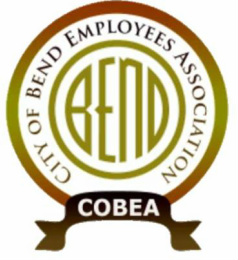 City of Bend Employees Association
P.O. Box 1384
Bend, OR 97709
www.cobea.org


COBEA Quarterly Meeting
Date: October 20, 2015
Time: 5:15 p.m.
Location: Pappy’s Pizza
There was not a full quorum for this meeting, therefore, there are no official minutes to be approved.Julie Price
Cobea President
2015-17